О внесении изменений в постановление администрации района от 21.04.2015 г. № 190-п Руководствуясь Земельным кодексом Российской Федерации (в действующей редакции), Федеральным законом от 27.07.2010 г. № 210-ФЗ  «Об организации предоставления государственных и муниципальных услуг», постановлением Правительства Российской Федерации от 09.04.2022 № 629 «Об особенностях регулирования земельных отношений в Российской Федерации в 2022 и 2023 годах»п о с т а н о в л я ю:1. В постановление администрации Пучежского муниципального района Ивановской области от 21.04.2015 г. № 190-п «Об утверждении административного регламента предоставления муниципальной услуги «Предварительное согласование предоставления земельного участка»  внести следующие изменения:Пункт 2.4. Регламента изложить в следующей редакции:«Общий срок предоставления муниципальной услуги составляет не более 14 календарных дней со дня поступления в Администрацию документов, указанных в пункте 2.6. настоящего административного регламента. В срок предоставления муниципальной услуги не включаются сроки приостановления предоставления муниципальной услуги.       В случае если схема расположения земельного участка, в соответствии с которой предстоит образовать земельный участок, подлежит согласованию в соответствии со статьей 3.5 Федерального закона от 25.10.2001 № 137-ФЗ "О введении в действие Земельного кодекса Российской Федерации", срок оказания муниципальной услуги может быть продлен не более чем до 35 (тридцати пяти) дней со дня поступления заявления о предварительном согласовании предоставления земельного участка.   О продлении срока рассмотрения заявления о предварительном согласовании предоставления земельного участка Администрация уведомляет заявителя способом, указанным в заявлении о предоставлении муниципальной услуги»В пункте 3.3. Регламента слова «садоводства, дачного хозяйства» заменить словами «садоводства для собственных нужд».В пункте 3.6 Регламента слова «садоводства, дачного хозяйства» заменить словами «садоводства для собственных нужд», слова «в течение 30 (тридцати) календарных дней» заменить словами «в течение 14 (четырнадцати) календарных дней».В пункте 3.7.1. Регламента слова «садоводства, дачного хозяйства» заменить словами «садоводства для собственных нужд».В пункте 3.7.2. Регламента первый абзац после слов «на кадастровом плане территории» дополнить словами «в течение 3 (трех) рабочих дней», в 3третьем абзаце слова «садоводства, дачного хозяйства» заменить словами «садоводства для собственных нужд».Направить настоящее постановление для официального опубликования и размещения на официальном сайте администрации Пучежского муниципального района.Постановление вступает в силу с даты его опубликования.  Глава    Пучежского   муниципального района                                                                            И.Н.Шипков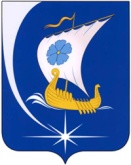 Администрация Пучежского муниципального районаИвановской областиП О С Т А Н О В Л Е Н И Е                  от                                                                                            № г. Пучеж